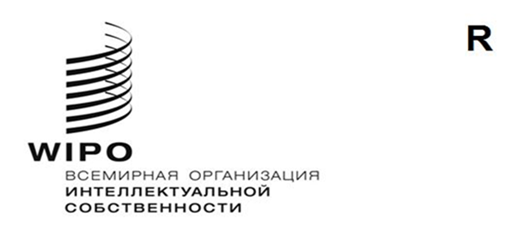 MM/A/55/1оригинал: английскийдата: 2 июля 2021 г.Специальный союз по международной регистрации знаков (Мадридский союз)АссамблеяПятьдесят пятая (24-я очередная) сессия
Женева, 4–8 октября 2021 г.ПРЕДЛАГАЕМЫЕ ПОПРАВКИ К ИНСТРУКЦИИ К ПРОТОКОЛУ К МАДРИДСКОМУ СОГЛАШЕНИЮ О МЕЖДУНАРОДНОЙ РЕГИСТРАЦИИ ЗНАКОВДокумент подготовлен СекретариатомВВЕДЕНИЕРабочая группа по правовому развитию Мадридской системы международной регистрации знаков (далее – Рабочая группа) на своей восемнадцатой сессии, состоявшейся 12–16 октября 2020 г., рекомендовала внести поправки в правила 3, 5, 5bis, 9, 15, 17, 21, 22, 24, 32, 39 и 40 Инструкции к Протоколу к Мадридскому соглашению о международной регистрации знаков (далее – Инструкция), а также в Перечень пошлин и сборов для принятия Ассамблеей Мадридского союза (далее – Ассамблея) на пятьдесят пятой сессии.Рабочая группа обсуждала соответствующие вопросы на основе документов MM/LD/WG/18/2 Rev., MM/LD/WG/18/3 и MM/LD/WG/18/4.  Справочная информация о предлагаемых поправках изложена в следующих пунктах.  Сами поправки воспроизведены в приложениях к настоящему документу.  Формулировки, которые предлагается добавить или исключить, подчеркнуты или вычеркнуты соответственно по всему тексту, фигурирующему в приложениях I и II.  Чистый текст положений с учетом предлагаемых поправок (без подчеркнутых и вычеркнутых формулировок) воспроизведен в приложениях III и IV.ПРЕДЛАГАЕМЫЕ ПОПРАВКИ К ИНСТРУКЦИИ И ПЕРЕЧНЮ ПОШЛИН И СБОРОВПредлагаемые поправки к правилу 3 Инструкции требуют, чтобы владельцы международных регистраций назначали представителя только в отдельном сообщении и не использовали для этой цели просьбу о внесении записи.  Заявители и новые владельцы могут, как и раньше, назначить представителя в международной заявке и просьбе о внесении записи об изменении в праве собственности соответственно.  Предлагаемые поправки также устраняют требование о пересылке заявителю или владельцу копий сообщений, направляемых или получаемых от представителя, ходатайствовавшего об аннулировании своего назначения, поскольку ознакомиться со всеми этими документами можно в режиме онлайн по защищенному каналу через Мадридскую службу управления портфелем, а документы, направленные указанными Договаривающимися сторонами, имеются в свободном доступе в системе Madrid Monitor.Предлагаемые поправки к правилу 5 Инструкции предусматривают, что несоблюдение срока, установленного Инструкцией для совершения какого-либо действия в Международном бюро, может быть оправдано в том случае, если такое несоблюдение вызвано любым форс-мажорным обстоятельством.  Предлагаемые поправки предоставят пользователям Мадридской системы средство правовой защиты аналогичное тому, которое уже предусмотрено в других глобальных системах охраны ИС, находящихся под управлением ВОИС, как то Договор о патентной кооперации (PCT).  При этом пользователи по-прежнему должны будут направить ходатайство с изложением достаточных доказательств и выполнить соответствующее действие в течение шести месяцев с момента истечения предписанного срока.Предлагаемые поправки к правилу 5bis Инструкции создают правовую базу для продолжения делопроизводства в ситуации несоблюдения заявителем срока, установленного в правиле 12(7) для уплаты дополнительных пошлин за предложенную Международным бюро реклассификацию в соответствии с этим же правилом.  Эти поправки также позволяют продолжить делопроизводство в том случае, если владелец пропустил срок, установленный в правиле 27bis(3)(c) для уплаты пошлин за рассмотрение просьбы о разделении.Предлагаемые поправки к правилу 9 Инструкции и вытекающие из них поправки к правилам 15, 17 и 32, а также пункту 2 Перечня пошлин и сборов позволят использовать новые способы представления знаков путем введения требования о том, что в международной заявке должно содержаться одно представление знака, подготовленное в соответствии с Административной инструкцией.  Размер соответствующих пошлин не изменится.Предлагаемая поправка к правилу 21(3)(d) Инструкции подтверждает возможность частичной замены более ранней национальной или региональной регистрации (регистраций) международной регистрацией.  Предлагаемое переходное положение в виде нового подпункта (7) правила 40 освобождает ведомства от необходимости применять правило 21(3)(d) в измененной редакции до 1 февраля 2025 г.Предлагаемые поправки к правилу 22 Инструкции позволят исключить нецелесообразное упоминание судебного разбирательства и процедур во множественном числе, поскольку эти ссылки утратили свою актуальность.Предлагаемая поправка к правилу 24 Инструкции упростит содержание просьбы о внесении записи о последующем указании, исключив требование об указании адреса владельца.Предлагаемые поправки к правилу 39 Инструкции предусматривают перенос ссылки на пошлины, предписанные за направление просьбы, в новый пункт 10 Перечня пошлин и сборов.  Размер соответствующих пошлин не изменится.ВСТУПЛЕНИЕ В СИЛУ ПРЕДЛАГАЕМЫХ ПОПРАВОКРабочая группа рекомендовала принять меры к тому, чтобы предлагаемые поправки к правилам 3, 5, 5bis, 21, 22, 24, 39 и 40 Инструкции, а также новый пункт 10 Перечня пошлин и сборов, в том виде, в каком они воспроизведены в приложениях к настоящему документу, вступили в силу с 1 ноября 2021 г.  Рабочая группа также рекомендовала принять меры к тому, чтобы предлагаемая поправка к правилу 9 и вытекающие из нее поправки к правилам 15, 17 и 32 Инструкции, а также пункту 2 Перечня пошлин и сборов в том виде, в каком они воспроизведены в приложениях к настоящему документу, вступили в силу с 1 февраля 2023 г.Ассамблее Мадридского союза предлагается принять поправки к правилам 3, 5, 5bis, 9, 15, 17, 21, 22, 24, 32, 39 и 40 Инструкции к Протоколу к Мадридскому соглашению о международной регистрации знаков, а также поправки к Перечню пошлин и сборов в том виде, в каком они изложены в приложениях к документу MM/A/55/1.[Приложения следуют] ПРЕДЛАГАЕМЫЕ ПОПРАВКИ К ИНСТРУКЦИИ К ПРОТОКОЛУ К МАДРИДСКОМУ СОГЛАШЕНИЮ О МЕЖДУНАРОДНОЙ РЕГИСТРАЦИИ ЗНАКОВИнструкция к Протоколу к Мадридскому соглашению о международной регистрации знаковдействует с Раздел 1 
Общие положения[…]Правило 3 
Представительство в Международном бюро[…][Назначение представителя]Назначение представителя может быть произведено в международной заявке или в заявлении, сделанном в соответствии с правилом 25, при этом указываются имя и адрес, приведенные в соответствии с Административной инструкцией, а также адрес электронной почты такого представителя.[…](4)	[Внесение записи и уведомление о назначении представителя;  дата вступления назначения в силу](a)	Если Международное бюро считает, что назначение представителя отвечает соответствующим требованиям, оно вносит в Международный реестр запись о том, что заявитель или владелец имеет представителя, с указанием имени, адреса и адреса электронной почты этого представителя.  В этом случае датой вступления назначения в силу является дата, на которую Международное бюро получило международную заявку, ходатайство или отдельное сообщение, в котором назначается представитель.[…][…](6)	[Аннулирование записи; дата вступления в силу аннулирования][…] (d)	По получении ходатайства об аннулировании, направленного представителем, Международное бюро уведомляет об этом заявителя или владельца.[…]Правило 5 
(1)	[]  Несоблюдение заинтересованной стороной срока Международном бюро, считается оправданным, если заинтересованная сторона представит удовлетворяющие Международное бюро доказательства того,(i)	(ii)	(iii)	(2)	(i)	(ii)	(3)	(4)	[Ограничение возможности оправдания]  В соответствии с настоящим правилом несоблюдение срока может быть оправдано только в том случае, если доказательства, упомянутые в пункте (1), получены Международным бюро не позднее шести месяцев после истечения предписанного срока.[…]Правило 5bis
Продолжение делопроизводства[Заявление]  (a)	В случае несоблюдения заявителем или владельцем какого-либо из сроков, установленных или упомянутых в правилах 11(2) и (3), 20bis(2), 24(5)(b), 26(2), 34(3)(c)(iii) и 39(1), Международное бюро тем не менее продолжает делопроизводство по соответствующей международной заявке, последующему указанию, платежу или заявлению, при условии что:(i)	в Международное бюро представлено заявление соответствующего содержания на официальном бланке, подписанное заявителем или владельцем;  и(ii)	заявление получено, пошлина, установленная в Перечне пошлин и сборов, уплачена, и помимо представления заявления выполнены все требования, для которых был установлен соответствующий срок, в течение двух месяцев с даты истечения этого срока.[…][…] Раздел 4 
Факты, которые имеют место в Договаривающихся сторонах и влияют на международные регистрации[…]Правило 21
Замена национальной или региональной регистрации международной регистрацией(1)	[Просьба и уведомление]  С даты уведомления о международной регистрации или о последующем указании, в зависимости от случая, владелец может обратиться непосредственно в Ведомство указанной Договаривающейся стороны с просьбой о том, чтобы это Ведомство произвело в своем реестре отметку о международной регистрации в соответствии со статьей 4bis(2) Протокола. Если на основании указанной просьбы Ведомство произвело в своем реестре отметку о том, что национальная или региональная регистрация либо регистрации, в зависимости от случая, заменена/заменены международной регистрацией, то упомянутое Ведомство уведомляет об этом Международное бюро. Такое уведомление указывает:(i)	номер соответствующей международной регистрации;(ii)	если замена касается лишь одного/одной или нескольких из товаров и услуг, перечисленных в международной регистрации, то эти товары и услуги; и(iii)	дату подачи заявки и ее номер, дату регистрации и ее номер и, при наличии таковой, дату приоритета национальной или региональной регистрации или регистраций, которая заменяется/которые заменяются международной регистрацией.Уведомление может также содержать информацию, касающуюся любых иных прав, приобретенных в силу этой национальной или региональной регистрации либо этих регистраций.(2)	[Внесение записи](a)	Международное бюро вносит в Международный реестр запись об указаниях, о которых получено уведомление в соответствии с пунктом (1), и информирует об этом владельца.(b)	Записи об указаниях, о которых получено уведомление в соответствии с пунктом (1), вносятся с даты получения Международным бюро уведомления, соответствующего применимым требованиям.(3)	[Дополнительная информация относительно замены](a)	В охране знака, являющегося предметом международной регистрации, не может быть отказано, даже частично, исходя из национальной или региональной регистрации, которая рассматривается как замененная этой международной регистрацией.(b)	Национальная или региональная регистрация и заменившая ее международная регистрация могут сосуществовать. От владельца нельзя требовать, чтобы он либо отказался от национальной или региональной регистрации, которая рассматривается как замененная международной регистрацией, либо просил о ее аннулировании, и ему должно быть позволено продлевать эту регистрацию, если владелец того хочет, в соответствии с применимым национальным или региональным законодательством.(c)	Прежде чем произвести отметку в своем реестре, Ведомство указанной Договаривающейся стороны рассматривает просьбу, указанную в пункте (1), для определения того, были ли соблюдены условия, указанные в статье 4bis(1) Протокола.(d)	Затронутые заменой товары и услуги, перечисленные в национальной или региональной регистрации, покрываются теми, которые перечислены в международной регистрации. (e)	Национальная или региональная регистрация рассматривается как замененная международной регистрацией с даты, в которую международная регистрация вступает в силу в соответствующей указанной Договаривающейся стороне в соответствии со статьей 4(1)(a) Протокола.Правило 22 
Прекращение действия базовой заявки, основанной на ней регистрации или базовой регистрации(1)	[Уведомление, касающееся прекращения действия базовой заявки, основанной на ней регистрации или базовой регистрации][…](c)	Как только процедура, упомянутая в подпункте (b), завершилась принятием окончательного решения, упомянутого во втором предложении статьи 6(3) Протокола, или отзывом или отказом, упомянутыми в третьем предложении статьи 6(3) Протокола, Ведомство происхождения, когда оно осведомлено об этом, оперативно уведомляет об этом Международное бюро и передает указания, упомянутые в подпунктах (а)(i)–(iv).  Если процедур, упомянут в подпункте (b), завершилсь и не привел к принятию какого-либо вышеупомянут окончательн решени, отзыву или отказу, Ведомство происхождения, когда оно осведомлено об этом или по просьбе владельца, незамедлительно уведомляет об этом Международное бюро.[…]Раздел 5 
Последующие указания;  измененияПравило 24 
Указание после международной регистрации[…](3)	[Содержание](a)	С учетом пункта (7)(b) последующее указание содержит или указывает:[…](ii)	имя владельца;[…][…]Раздел 9
Прочие положенияПравило 39
Продолжение действия международных регистраций в определенных государствах-преемникахЕсли любое государство («государство-преемник»), чья территория до получения этим государством независимости была частью территории Договаривающейся стороны («Договаривающейся стороны-предшественницы»), сдало на хранение Генеральному директору заявление о продолжении действия, последствие которого заключается в том, что Протокол применяется государством-преемником, то действие в государстве-преемнике любой международной регистрации с территориальным расширением на Договаривающуюся сторону-предшественницу, дата вступления в силу которой наступает раньше даты, установленной в соответствии с пунктом (2), осуществляется при условии:[…](ii)	уплаты Международному бюро в течение того же срока пошлины в  переводится Международным бюро государств-преемник.[…] Правило 40
Вступление в силу; переходные положения[…]Перечень пошлин и сборовдействует с [Приложение II следует]ПРЕДЛАГАЕМЫЕ ПОПРАВКИ К ИНСТРУКЦИИ К ПРОТОКОЛУ К МАДРИДСКОМУ СОГЛАШЕНИЮ О МЕЖДУНАРОДНОЙ РЕГИСТРАЦИИ ЗНАКОВ И ВЫТЕКАЮЩИЕ ИЗ НИХ ПОПРАВКИ К ПЕРЕЧНЮ ПОШЛИН И СБОРОВИнструкция к Протоколу к Мадридскому соглашению о международной регистрации знаковдействует с […]Раздел 2 
Международная заявка[…]Правило 9 
Требования к международной заявке[…](4)	[Содержание международной заявки](a)	Международная заявка содержит или указывает:[…](v)	знака, […](vii)	если цвет испрашивается в качестве отличительного признака знака в базовой заявке или в базовой регистрации или если заявитель хочет испрашивать цвет в качестве отличительного признака знака и знак, содержащийся в базовой заявке или в базовой регистрации, является цветным – указание о том, что испрашивается цвет, и выраженное словами указание испрашиваемого цвета или сочетания цветов,[…]  (5)	[Дополнительное содержание международной заявки][...](d)	Международная заявка содержит заявление Ведомства происхождения, удостоверяющее[…](v)	что, если цвет испрашивается в качестве отличительного признака знака в базовой заявке или базовой регистрации,  включен в международную заявку, или что, если цвет испрашивается в качестве отличительного признака знака в международной заявке, но не испрашивается в базовой заявке или в базовой регистрации, знак в базовой заявке или базовой регистрации является фактически испрашиваемым цветом или сочетанием цветов, и[…][…][…]Раздел 3 
Международная регистрация[…]Правило 15 
Дата международной регистрации(1)	[Несоблюдения правил, сказывающиеся на дате международной регистрации] Если полученная Международным бюро международная заявка не содержит всех перечисленных ниже элементов:[…](iii)	знака,[…][…]Раздел 4 
Факты, которые имеют место в Договаривающихся сторонах и влияют на международные регистрации[…]Правило 17 
Предварительный отказ[…](2)	[Содержание уведомления]  Уведомление о предварительном отказе содержит или указывает:[…](v)	если мотивы предварительного отказа относятся к знаку, который был предметом заявки или регистрации и с которым, как представляется, коллидирует знак, являющийся предметом международной заявки, – дату и номер подачи, дату приоритета (если таковой имеется), дату и номер регистрации (при наличии таковых), имя и адрес владельца и предшествующего знака вместе с перечнем всех или соответствующих товаров и услуг в заявке или регистрации этого предшествующего знака, и при этом понимается, что упомянутый перечень может быть составлен на языке указанной заявки или регистрации,[…][…]Раздел 7 
Бюллетень и база данныхПравило 32
Бюллетень(1)	[Информация, относящаяся к международным регистрациям]  […](b)	знака публикуется в том виде, в котором оно в международной заявке. Если заявитель сделал заявление, упомянутое в правиле 9(4)(а)(vi), то в публикации указывается этот факт.(c)	[…]Перечень пошлин и сборовдействует с [Приложение III следует]ПРЕДЛАГАЕМЫЕ ПОПРАВКИ К ИНСТРУКЦИИ К ПРОТОКОЛУ К МАДРИДСКОМУ СОГЛАШЕНИЮ О МЕЖДУНАРОДНОЙ РЕГИСТРАЦИИ ЗНАКовИнструкция к Протоколу к Мадридскому соглашению о международной регистрации знаковдействует с 1 ноября 2021 г.Раздел 1
Общие положения[…]Правило 3
Представительство в Международном бюро[…][Назначение представителя]Назначение представителя может быть произведено в международной заявке или в случае нового владельца международной регистрации в заявлении, сделанном в соответствии с правилом 25(1)(а)(i), при этом указываются имя и адрес, приведенные в соответствии с Административной инструкцией, а также адрес электронной почты такого представителя.[…](4)	[Внесение записи и уведомление о назначении представителя;  дата вступления назначения в силу](a)	Если Международное бюро считает, что назначение представителя отвечает соответствующим требованиям, оно вносит в Международный реестр запись о том, что заявитель или владелец имеет представителя, с указанием имени, адреса и адреса электронной почты этого представителя. В этом случае датой вступления назначения в силу является дата, на которую Международное бюро получило международную заявку, ходатайство или отдельное сообщение, в котором назначается представитель.[…][…](6)	[Аннулирование записи; дата вступления в силу аннулирования][…](d)	По получении ходатайства об аннулировании, направленного представителем, Международное бюро уведомляет об этом заявителя или владельца.[…]Правило 5
Допущение несоблюдения сроков(1)	[Допущение несоблюдения сроков в связи с форс-мажорными обстоятельствами]  Несоблюдение заинтересованной стороной срока, установленного в Инструкции для совершения какого-либо действия в Международном бюро, считается оправданным, если заинтересованная сторона представит удовлетворяющие Международное бюро доказательства того, что такое несоблюдение вызвано войной, революцией, гражданскими беспорядками, забастовкой, стихийным бедствием, сбоями в почтовом обслуживании, доставке или электронной связи по не зависящим от заинтересованной стороны обстоятельствам или другими форс-мажорными основаниями.(i)	[Исключен](ii)	[Исключен](iii)	[Исключен](2)	[Исключен](i)	[Исключен](ii)	[Исключен](3)	[Исключен](4)	[Ограничение возможности оправдания]  В соответствии с настоящим правилом несоблюдение срока может быть оправдано только в том случае, если доказательства и действия, упомянутые в пункте (1), получены Международным бюро и выполнены надлежащим образом в кратчайшие разумные сроки и не позднее шести месяцев после истечения предписанного срока.[…]Правило 5bis
Продолжение делопроизводства(1)	[Заявление](a)	В случае несоблюдения заявителем или владельцем какого-либо из сроков, установленных или упомянутых в правилах 11(2) и (3), 12(7), 20bis(2), 24(5)(b), 26(2), 27bis(3)(c), 34(3)(c)(iii) и 39(1), Международное бюро тем не менее продолжает делопроизводство по соответствующей международной заявке, последующему указанию, платежу или заявлению, при условии что:(i)	a в Международное бюро представлено заявление соответствующего содержания на официальном бланке, подписанное заявителем или владельцем;  и (ii)	заявление получено, пошлина, установленная в Перечне пошлин и сборов, уплачена, и помимо представления заявления выполнены все требования, для которых был установлен соответствующий срок, в течение двух месяцев с даты истечения этого срока.[…][…] Раздел 4
Факты, которые имеют место в Договаривающихся сторонах и влияют на международные регистрации[…]Правило 21
Замена национальной или региональной регистрации международной регистрацией(1)	[Просьба и уведомление]  С даты уведомления о международной регистрации или о последующем указании, в зависимости от случая, владелец может обратиться непосредственно в Ведомство указанной Договаривающейся стороны с просьбой о том, чтобы это Ведомство произвело в своем реестре отметку о международной регистрации в соответствии со статьей 4bis(2) Протокола. Если на основании указанной просьбы Ведомство произвело в своем реестре отметку о том, что национальная или региональная регистрация либо регистрации, в зависимости от случая, заменена/заменены международной регистрацией, то упомянутое Ведомство уведомляет об этом Международное бюро. Такое уведомление указывает:(i)	номер соответствующей международной регистрации;(ii)	если замена касается лишь одного/одной или нескольких из товаров и услуг, перечисленных в международной регистрации, то эти товары и услуги; и (iii)	дату подачи заявки и ее номер, дату регистрации и ее номер и, при наличии таковой, дату приоритета национальной или региональной регистрации или регистраций, которая заменяется/которые заменяются международной регистрацией.Уведомление может также содержать информацию, касающуюся любых иных прав, приобретенных в силу этой национальной или региональной регистрации либо этих регистраций.(2)	[Внесение записи](a)	Международное бюро вносит в Международный реестр запись об указаниях, о которых получено уведомление в соответствии с пунктом (1), и информирует об этом владельца.(b)	Записи об указаниях, о которых получено уведомление в соответствии с пунктом (1), вносятся с даты получения Международным бюро уведомления, соответствующего применимым требованиям.(3)	[Дополнительная информация относительно замены](a)	В охране знака, являющегося предметом международной регистрации, не может быть отказано, даже частично, исходя из национальной или региональной регистрации, которая рассматривается как замененная этой международной регистрацией.(b)	Национальная или региональная регистрация и заменившая ее международная регистрация могут сосуществовать. От владельца нельзя требовать, чтобы он либо отказался от национальной или региональной регистрации, которая рассматривается как замененная международной регистрацией, либо просил о ее аннулировании, и ему должно быть позволено продлевать эту регистрацию, если владелец того хочет, в соответствии с применимым национальным или региональным законодательством.(c)	Прежде чем произвести отметку в своем реестре, Ведомство указанной Договаривающейся стороны рассматривает просьбу, указанную в пункте (1), для определения того, были ли соблюдены условия, указанные в статье 4bis(1) Протокола.(d)	Затронутые заменой товары и услуги, перечисленные в национальной или региональной регистрации, покрываются теми, которые перечислены в международной регистрации. Замена может касаться только некоторых товаров и услуг, перечисленных в национальной или региональной регистрации.(e)	Национальная или региональная регистрация рассматривается как замененная международной регистрацией с даты, в которую международная регистрация вступает в силу в соответствующей указанной Договаривающейся стороне в соответствии со статьей 4(1)(a) Протокола.Правило 22
Прекращение действия базовой заявки, основанной на ней регистрации или базовой регистрации(1)	[Уведомление, касающееся прекращения действия базовой заявки, основанной на ней регистрации или базовой регистрации][…](c)	Как только процедура, упомянутая в подпункте (b), завершилась принятием окончательного решения, упомянутого во втором предложении статьи 6(3) Протокола, или отзывом или отказом, упомянутыми в третьем предложении статьи 6(3) Протокола, Ведомство происхождения, когда оно осведомлено об этом, оперативно уведомляет об этом Международное бюро и передает указания, упомянутые в подпунктах (а)(i)–(iv). Если процедура, упомянутая в подпункте (b), завершилась и не привела к принятию какого-либо вышеупомянутого окончательного решения, отзыву или отказу, Ведомство происхождения, когда оно осведомлено об этом или по просьбе владельца, незамедлительно уведомляет об этом Международное бюро.[…]  Раздел 5
Последующие указания;  измененияПравило 24
Указание после международной регистрации[…](3)	[Содержание](a)	С учетом пункта (7)(b) последующее указание содержит или указывает:[…](ii)	имя владельца;[…][…]Раздел 9
Прочие положенияПравило 39
Продолжение действия международных регистраций в определенных государствах-преемникахЕсли любое государство («государство-преемник»), чья территория до получения этим государством независимости была частью территории Договаривающейся стороны («Договаривающейся стороны-предшественницы»), сдало на хранение Генеральному директору заявление о продолжении действия, последствие которого заключается в том, что Протокол применяется государством-преемником, то действие в государстве-преемнике любой международной регистрации с территориальным расширением на Договаривающуюся сторону-предшественницу, дата вступления в силу которой наступает раньше даты, установленной в соответствии с пунктом (2), осуществляется при условии:[…](ii)	уплаты Международному бюро в течение того же срока пошлины, указанной в пункте 10.1 Перечня пошлин и сборов, в пользу Международного бюро и пошлины, указанной в пункте 10.2 Перечня пошлин и сборов, которая переводится Международным бюро государству-преемнику.[…] Правило 40
Вступление в силу; переходные положения[…](7)	[Переходное положение, касающееся частичной замены]  Никакое ведомство не обязано применять правило 21(3)(d), второе предложение, до 1 февраля 2025 г.Перечень пошлин и сборовдействует с 1 ноября 2021 г.[Приложение IV следует]ПРЕДЛАГАЕМЫЕ ПОПРАВКИ К ИНСТРУКЦИИ К ПРОТОКОЛУ К МАДРИДСКОМУ СОГЛАШЕНИЮ О МЕЖДУНАРОДНОЙ РЕГИСТРАЦИИ ЗНАКОВ И ВЫТЕКАЮЩИЕ ИЗ НИХ ПОПРАВКИ К ПЕРЕЧНЮ ПОШЛИН И СБОРОВИнструкция к Протоколу к Мадридскому соглашению о международной регистрации знаковдействует с 1 февраля 2023 г.[…]Раздел 2 
Международная заявка[…]Правило 9 
Требования к международной заявке[…](4)	[Содержание международной заявки](a)	Международная заявка содержит или указывает:[…](v)	представление знака, подаваемое в соответствии с Административной инструкцией, которое должно быть цветным, если цвет испрашивается в пункте (vii),[…](vii)	если цвет испрашивается в качестве отличительного признака знака в базовой заявке или в базовой регистрации или если заявитель хочет испрашивать цвет в качестве отличительного признака знака и знак, содержащийся в базовой заявке или в базовой регистрации, является цветным, заявлен как цветной или подлежит охране в цвете – указание о том, что испрашивается цвет, и выраженное словами указание испрашиваемого цвета или сочетания цветов,[…]  (5)	[Дополнительное содержание международной заявки][...](d)	Международная заявка содержит заявление Ведомства происхождения, удостоверяющее:[…](v)	что, если цвет испрашивается в качестве отличительного признака знака в базовой заявке или базовой регистрации или знак в базовой заявке или базовой регистрации заявлен как цветной или подлежит охране в цвете, указание цвета включено в международную заявку, или что, если цвет испрашивается в качестве отличительного признака знака в международной заявке, но не испрашивается в базовой заявке или в базовой регистрации, знак в базовой заявке или базовой регистрации является фактически испрашиваемым цветом или сочетанием цветов, и[…][…][…]Раздел 3 
Международная регистрация[…]Правило 15 
Дата международной регистрации(1)	[Несоблюдения правил, сказывающиеся на дате международной регистрации]  Если полученная Международным бюро международная заявка не содержит всех перечисленных ниже элементов:[…](iii)	представления знака,[…][…]Раздел 4 
Факты, которые имеют место в Договаривающихся сторонах и влияют на международные регистрации[…]Правило 17 
Предварительный отказ[…](2)	[Содержание уведомления]  Уведомление о предварительном отказе содержит или указывает:[…](v)	если мотивы предварительного отказа относятся к знаку, который был предметом заявки или регистрации и с которым, как представляется, коллидирует знак, являющийся предметом международной заявки, – дату и номер подачи, дату приоритета (если таковой имеется), дату и номер регистрации (при наличии таковых), имя и адрес владельца и представление предшествующего знака или указание способа получения доступа к такому представлению вместе с перечнем всех или соответствующих товаров и услуг в заявке или регистрации этого предшествующего знака, и при этом понимается, что упомянутый перечень может быть составлен на языке указанной заявки или регистрации,[…][…]Раздел 7 
Бюллетень и база данныхПравило 32
Бюллетень(1)	[Информация, относящаяся к международным регистрациям]  […](b)	Представление знака публикуется в том виде, в котором оно было подано в международной заявке. Если заявитель сделал заявление, упомянутое в правиле 9(4)(а)(vi), то в публикации указывается этот факт.(c)	[Исключен][…]Перечень пошлин и сборовдействует с 1 февраля 2023 г.[Конец приложения IV и документа]Перечень пошлин и сборовШв. франки[…]Перечень пошлин и сборовШв. франки1.	[Исключено]2.	Международная заявкаВзимаются следующие пошлины, покрывающие 10 лет:2.1.	Основная пошлина (статья 8(2)(i) Протокола)*2.1.1.	за знак, воспроизводимый не в цветном 6532.1.2.	за знак, воспроизводимый в цветном 903[…]Перечень пошлин и сборовШв. франки[…]10.	Продолжение действия10.1	Пошлина в пользу Международного бюро2310.2	Пошлина, которая переводится Международным бюро государству-преемнику41Перечень пошлин и сборовШв. франки1.	[Исключено]2.	Международная заявкаВзимаются следующие пошлины, покрывающие 10 лет:2.1.	Основная пошлина (статья 8(2)(i) Протокола)*2.1.1.	за знак, воспроизводимый не в цветном виде6532.1.2.	за знак, воспроизводимый в цветном виде903[…]